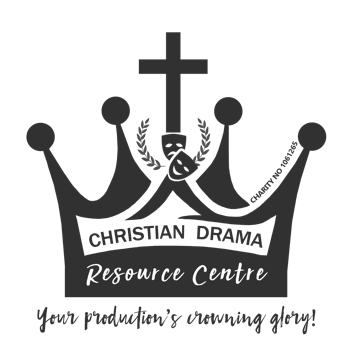 Name & Group: _______________________ Contact Number/Email:__________________ Appointment Date -----------------CDRC Costume & Props Order ListPlease fill this form in with your order as best you can and attach to email or post back - Thank you!We are only a small team of volunteers and while we always strive to give our best we cannot always manage exact requirements or enormous orders, but we will endeavour to do our best.Actor Name Age /Year  groupAge /Year  groupCharacter Costumes/ Historical Period Sizes (CM or Inches) Sizes (CM or Inches) Sizes (CM or Inches) Sizes (CM or Inches) Sizes (CM or Inches) Props/Accessories AgeYr GrpDressSizeHeight Height WaistChest